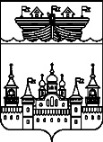 ЗЕМСКОЕ СОБРАНИЕ ВОСКРЕСЕНСКОГО МУНИЦИПАЛЬНОГО РАЙОНА НИЖЕГОРОДСКОЙ ОБЛАСТИРЕШЕНИЕ24 ноября 2017 года	№122О принятии в первом чтении проекта решения Земского собрания Воскресенского муниципального района Нижегородской области«О бюджете муниципального района на 2018 год и на плановый период 2019 и 2020 годов»Рассмотрев основные характеристики бюджета муниципального района на 2018 год и на плановый период 2019 и 2020 годов,Земское собрание района решило:1.Принять в первом чтении проект решения Земского собрания района «О бюджете муниципального района на 2018 год и на плановый период 2019 и 2020 годов», внесенный главой администрации района.2.Утвердить основные характеристики бюджета муниципального района на 2018 год:1) общий объем доходов в сумме 556 852 050 рублей;2) общий объем расходов в сумме 555 852 050 рублей;3) размер профицита в сумме 1 000 000 рублей.3. Утвердить основные характеристики бюджета муниципального района на плановый период 2019 и 2020 годов:1) общий объем доходов на 2019 год в сумме 549 944 550 рублей, на 2020 год в сумме 578 893 400 рублей;2) общий объем расходов на 2019 год в сумме 548 644 550 тыс. рублей, на 2020 год в сумме 578 893 400 рублей;3) размер профицита на 2019 год в сумме 1300 000 рублей, на 2020 год в сумме 0 рублей.Проект бюджета Воскресенского муниципального района на 2020 годГлава местного самоуправления							А.В.БезденежныхПроект бюджета Воскресенского муниципального района на 2018 годПроект бюджета Воскресенского муниципального района на 2018 годПроект бюджета Воскресенского муниципального района на 2018 годПроект бюджета Воскресенского муниципального района на 2018 годПроект бюджета Воскресенского муниципального района на 2018 годПроект бюджета Воскресенского муниципального района на 2018 годПроект бюджета Воскресенского муниципального района на 2018 годПроект бюджета Воскресенского муниципального района на 2018 годПроект бюджета Воскресенского муниципального района на 2018 год2018 год2018 год2018 год2018 год2018 год2018 год2018 год2018 годНаименование доходовКонсолидиро-ванный бюджет2018 годаКонсолидиро-ванный бюджет2018 годаРайонный бюджетРайонный бюджетРайонный бюджетРайонный бюджетБюджет поселенийБюджет поселенийНалоговые доходы Всего150618,7150618,7110342,2110342,2110342,2110342,240276,540276,5в том числе:Налог на доходы физических лиц (82%,18%)111073,3111073,3100072,7100072,7100072,7100072,711000,611000,6в. т. ч. Налог на доходы физических лиц с доходов иностранных граждан в виде патента (50%)1066,91066,91066,91066,91066,91066,90,00,0Доходы от уплаты акцизов на нефтепродукты, подлежащие распредерлению в консолидорованные бюджеты субъектов РФ13463,113463,10,00,00,00,013463,113463,1Налог, взимаемый в виде стоимости патента в связи с применением упрощенной системы налогообложения (100%)617,5617,5617,5617,5617,5617,50,00,0Единый налог на вмененный доход (100%)7038,97038,97038,97038,97038,97038,90,00,0Единый сельскохозяйственный налог (50%,50%)79,679,639,839,839,839,839,839,8Налог на имущество физических лиц  (100%)2859,52859,50,00,00,00,02859,52859,5Земельный налог (100%) Всего12896,112896,10,00,00,00,012896,112896,1в том числе :земельный налог с юр.лиц1863,11863,10,00,00,00,01863,11863,1земельный налог с физ.лиц11033,011033,00,00,00,00,011033,011033,0Госпошлина (100%)2590,72590,72573,32573,32573,32573,317,417,4Неналоговые доходы Всего27049,227049,224747,6524747,6524747,6524747,652301,552301,55в том числе:Арендная плата за землю в т.ч4760,74760,73635,353635,353635,353635,351125,351125,35в том числе: местный бюджет4760,74760,73635,353635,353635,353635,351125,351125,35Доходы , полученные в виде арендной платы за земельные участки, государственная собственность на которые не разграничена и которые расположены в границах поселений, а также средства от продажи права на заключение договоров аренды указанных земельных участков (городское поселение 50%х50%, село 0%х100%)4760,74760,73635,353635,353635,353635,351125,351125,35Доходы от сдачи в аренду имущества (100%)5042,45042,45042,45042,45042,45042,40,00,0Прочие доходы от использования имущества (100%)1,01,01,01,01,01,00,00,0Плата за негативное воздействие на окружающею среду (100%)550,0550,0550,0550,0550,0550,00,00,0Прочие доходы от оказания платных услуг (работ) получателями средств  13600,013600,013066,513066,513066,513066,5533,5533,5Доходы поступающие в порядке возмещения415,0415,0147,3147,3147,3147,3267,70267,70Доходы от продажи имущества (100%)300,0300,0300,0300,0300,0300,00,00,0Доходы от продажи  земли  (городское поселение 50%х50%, село 0%х100%)1500,01500,01150,01150,01150,01150,0350,0350,0Плата за увеличение площади земельных участков160,0160,0135,0135,0135,0135,025,025,0Штрафы, санкции, возмещение ущерба720,1720,1720,1720,1720,1720,10,00,0ВСЕГО ДОХОДОВ:177667,9177667,9135089,85135089,85135089,85135089,8542578,0542578,05Межбюджетные трансферты421762,20421762,20421762,2421762,2421762,2421762,2Итого доходов 599430,10599430,10556852,05556852,05556852,05556852,0542578,0542578,05Итого расходов598430,10598430,10555852,05555852,05555852,05555852,0542578,0542578,05Дефицит (-), профицит (+)1000,001000,001000,001000,001000,001000,000,000,00Проект бюджета Воскресенского муниципального района на 2019 годПроект бюджета Воскресенского муниципального района на 2019 годПроект бюджета Воскресенского муниципального района на 2019 годПроект бюджета Воскресенского муниципального района на 2019 годПроект бюджета Воскресенского муниципального района на 2019 годПроект бюджета Воскресенского муниципального района на 2019 годПроект бюджета Воскресенского муниципального района на 2019 годПроект бюджета Воскресенского муниципального района на 2019 годПроект бюджета Воскресенского муниципального района на 2019 годтыс.руб.тыс.руб.тыс.руб.2019 год2019 год2019 год2019 год2019 год2019 год2019 годНаименование доходовНаименование доходовКонсоли-дирован-ный бюджет 2019 годаКонсоли-дирован-ный бюджет 2019 годаРайонный бюджетРайонный бюджетРайонный бюджетРайонный бюджетБюджет посе-ленийНалоговые доходы ВсегоНалоговые доходы Всего159084,1159084,1115817,55115817,55115817,55115817,5543266,55в том числе:в том числе:Налог на доходы физических лиц (82%,18%)Налог на доходы физических лиц (82%,18%)117056,3117056,3105461,6105461,6105461,6105461,611594,7в. т. ч. Налог на доходы физических лиц с доходов иностранных граждан в виде патента (50%)в. т. ч. Налог на доходы физических лиц с доходов иностранных граждан в виде патента (50%)1109,61109,61109,61109,61109,61109,60,0Доходы от уплаты акцизов на нефтепродукты, подлежащие распредерлению в консолидорованные бюджеты субъектов РФДоходы от уплаты акцизов на нефтепродукты, подлежащие распредерлению в консолидорованные бюджеты субъектов РФ15001,915001,90,00,00,00,015001,9Налог, взимаемый в виде стоимости патента в связи с применением упрощенной системы налогообложения (100%)Налог, взимаемый в виде стоимости патента в связи с применением упрощенной системы налогообложения (100%)741,0741,0741,0741,0741,0741,00,0Единый налог на вмененный доход (100%)Единый налог на вмененный доход (100%)6898,16898,16898,16898,16898,16898,10,0Единый сельскохозяйственный налог (50%,50%)Единый сельскохозяйственный налог (50%,50%)81,381,340,6540,6540,6540,6540,65Налог на имущество физических лиц  (100%)Налог на имущество физических лиц  (100%)3431,43431,40,00,00,00,03431,4Земельный налог (100%) ВсегоЗемельный налог (100%) Всего13179,813179,80,00,00,00,013179,8в том числе :в том числе :земельный налог с юр.лицземельный налог с юр.лиц1904,11904,10,00,00,00,01904,1земельный налог с физ.лицземельный налог с физ.лиц11275,711275,70,00,00,00,011275,7Госпошлина (100%)Госпошлина (100%)2694,32694,32676,22676,22676,22676,218,1Неналоговые доходы ВсегоНеналоговые доходы Всего27879,127879,125534,625534,625534,625534,62344,5в том числе:в том числе:Арендная плата за землю в т.чАрендная плата за землю в т.ч4951,14951,13780,83780,83780,83780,81170,3в том числе: местный бюджетв том числе: местный бюджет4951,14951,13780,83780,83780,83780,81170,3Доходы , полученные в виде арендной платы за земельные участки, государственная собственность на которые не разграничена и которые расположены в границах поселений, а также средства от продажи права на заключение договоров аренды указанных земельных участков (городское поселение 50%х50%, село 0%х100%)Доходы , полученные в виде арендной платы за земельные участки, государственная собственность на которые не разграничена и которые расположены в границах поселений, а также средства от продажи права на заключение договоров аренды указанных земельных участков (городское поселение 50%х50%, село 0%х100%)4951,14951,13780,83780,83780,83780,81170,3Доходы от сдачи в аренду имущества (100%)Доходы от сдачи в аренду имущества (100%)5244,15244,15244,15244,15244,15244,10,0Прочие доходы от использования имущества (100%)Прочие доходы от использования имущества (100%)1,01,01,01,01,01,00,0Плата за негативное воздействие на окружающию среду (100%)Плата за негативное воздействие на окружающию среду (100%)572,0572,0572,0572,0572,0572,00,0Прочие доходы от оказания платных услуг (работ) получателями средств  Прочие доходы от оказания платных услуг (работ) получателями средств  14144,014144,013589,213589,213589,213589,2554,8Доходы поступающие в порядке возмещенияДоходы поступающие в порядке возмещения431,6431,6153,2153,2153,2153,2278,4Доходы от продажи имущества (100%)Доходы от продажи имущества (100%)270,0270,0270,0270,0270,0270,00,0Доходы от продажи  земли  (городское поселение 50%х50%, село 0%х100%)Доходы от продажи  земли  (городское поселение 50%х50%, село 0%х100%)1350,01350,01035,01035,01035,01035,0315,0Плата за увеличение площади земельных участковПлата за увеличение площади земельных участков166,4166,4140,4140,4140,4140,426,0Штрафы, санкции, возмещение ущербаШтрафы, санкции, возмещение ущерба748,9748,9748,9748,9748,9748,90,0ВСЕГО ДОХОДОВ:ВСЕГО ДОХОДОВ:186963,2186963,2141352,15141352,15141352,15141352,1545611,05Межбюджетные трансфертыМежбюджетные трансферты408592,4408592,4408592,4408592,4408592,4408592,4Итого доходовИтого доходов595555,6595555,6549944,55549944,55549944,55549944,5545611,05Итого расходовИтого расходов594255,60594255,60548644,55548644,55548644,55548644,5545611,05Дефицит (-), профицит (+)Дефицит (-), профицит (+)1300,001300,001300,001300,001300,001300,000,002020 год2020 год2020 годНаименование доходовКонсоли-дирован-ный бюджет 2020 годаРайонный бюджетБюджет поселенийНалоговые доходы  Всего167159,3121615,0545544,25в том числе:Налог на доходы физических лиц (82%,18%)123361,8111141,012220,8в. т. ч. Налог на доходы физических лиц с доходов иностранных граждан в виде патента (50%)1154,01154,00,0Доходы от уплаты акцизов на нефтепродукты, подлежащие распредерлению в консолидорованные бюджеты субъектов РФ15702,10,015702,1Налог, взимаемый в виде стоимости патента в связи с применением упрощенной системы налогообложения (100%)889,2889,20,0Единый налог на вмененный доход (100%)6760,16760,10,0Единый сельскохозяйственный налог (50%,50%)82,941,4541,45Налог на имущество физических лиц  (100%)4117,70,04117,7Земельный налог (100%) Всего13443,40,013443,4в том числе :земельный налог с юр.лиц1942,20,01942,2земельный налог с физ.лиц11501,20,011501,2Госпошлина (100%)2802,12783,318,8Неналоговые доходы Всего28767,826373,452394,35в том числе:Арендная плата за землю в т.ч5149,23932,051217,15в том числе: местный бюджет5149,23932,051217,15Доходы , полученные в виде арендной платы за земельные участки, государственная собственность на которые не разграничена и которые расположены в границах поселений, а также средства от продажи права на заключение договоров аренды указанных земельных участков (городское поселение 50%х50%, село 0%х100%)5149,23932,051217,15Доходы от сдачи в аренду имущества (100%)5454,05454,00,0Платежи от муниципальных предприятий0,00,00,0Прочие доходы от использования имущества (100%)1,01,00,0Плата за негативное воздействие на окружающию среду (100%)594,9594,90,0Прочие доходы от оказания платных услуг (работ) получателями средств  14709,814132,8577,0Доходы поступающие в порядке возмещения448,9159,3289,6Доходы от продажи имущества (100%)243,0243,00,0Доходы от продажи  земли  (городское поселение 50%х50%, село 0%х100%)1215,0931,5283,5Плата за увеличение площади земельных участков173,1146,027,1Штрафы, санкции, возмещение ущерба778,9778,90,0ВСЕГО ДОХОДОВ:195927,10147988,5047938,60Межбюджетные трансферты430904,90430904,90Итого доходов626832,00578893,4047938,60Итого расходов626832,00578893,4047938,60Дефицит (-), профицит (+)0,000,000,00